§809.  Approval of voting devices1.  Rules.  The Secretary of State and the Attorney General together may adopt rules governing approval of voting machines under section 813 and electronic tabulating systems under section 844.  The Secretary of State may adopt rules requiring independent testing of voting machines and electronic tabulating systems in use or proposed for use in the State and indicating which voting machines and electronic tabulating systems are approved for use by municipalities.[PL 1995, c. 459, §85 (AMD).]2.  Use of approved voting machines and systems.  Voting machines and systems approved and recommended pursuant to rules adopted under subsection 1 may be used by any municipality in a state election.   Voting machines and electronic tabulating systems that have not been approved for use may not be used by any municipality.[PL 1995, c. 459, §85 (AMD).]3.  Publication of list. [PL 1995, c. 459, §86 (RP).]3-A.  Proscribed voting machines.  The following types of voting machines may not be used in the conduct of state elections:A.  Mechanical lever voting machines; and  [PL 2003, c. 651, §3 (NEW).]B.  Punch card voting machines.  [PL 2003, c. 651, §3 (NEW).][PL 2003, c. 651, §3 (NEW).]4.  Application.  This section applies only to those voting devices in use by the municipality after October 1, 1987.[PL 1991, c. 347, §5 (NEW).]SECTION HISTORYPL 1991, c. 347, §5 (NEW). PL 1995, c. 459, §§85,86 (AMD). PL 2003, c. 651, §3 (AMD). The State of Maine claims a copyright in its codified statutes. If you intend to republish this material, we require that you include the following disclaimer in your publication:All copyrights and other rights to statutory text are reserved by the State of Maine. The text included in this publication reflects changes made through the First Regular Session and the First Special Session of the131st Maine Legislature and is current through November 1, 2023
                    . The text is subject to change without notice. It is a version that has not been officially certified by the Secretary of State. Refer to the Maine Revised Statutes Annotated and supplements for certified text.
                The Office of the Revisor of Statutes also requests that you send us one copy of any statutory publication you may produce. Our goal is not to restrict publishing activity, but to keep track of who is publishing what, to identify any needless duplication and to preserve the State's copyright rights.PLEASE NOTE: The Revisor's Office cannot perform research for or provide legal advice or interpretation of Maine law to the public. If you need legal assistance, please contact a qualified attorney.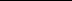 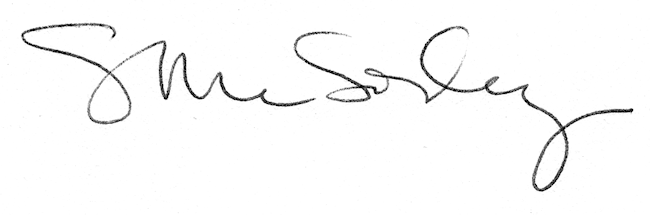 